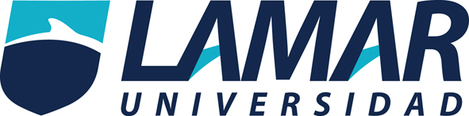 Actividad Preliminar 2 “SIGNIFICANCIA ESTADÍSTICA Y CLÍNICA”Jessica Maricela Sánchez NavarroLME46748° de Medicina2017Docentes: Dr. Hugo VillalobosMateria: Medicina Basada en EvidenciaConteste correctamente los siguientes espacios con letra roja: a) Menciones los tres factores que pueden ocasionar diferencias en los resultados de un ensayo clínico aleatorizado: 1.- Cegamiento2.- Placebo3.- Aleatorizaciónb) Cuando se interpreta al valor de p pueden existir 2 tipos de errores, ¿Como se le llama al error que considera azar a un mayor número de asociaciones reales? Error beta (tipo II)c) ¿Cual estudio es mejor? Doble ciego1.-) Se realizó un estudio con amantadina vs placebo para observar la curación de un resfriado común, se encontró que en el grupo con el antiviral el cuadro se redujo de 5 días a 3 y en el grupo con placebo el cuadro clínico duro entre 4 y 6 días de duración. Con una p menor a 0.01. 2.- Se realizo un estudio con antigripal con amocixilina + acido clavulanico vs amoxicilina en el primer grupo de redujo el cuadro infeccioso de faringoamigdalitis de 7 días a 3 disminuyendo el riesgo de complicaciones como otitis media y en el segundo se redujo el cuadro a 5 días con una p menor a 0.05. d) ¿Cual de los dos ejemplos tiene mayor significancia estadística?El 1, ya que la p<0.01e) En el siguiente ejemplo calcule el riesgo relativo, el riesgo absoluto y el NNT Se realizo un estudio a 10 años para comparar la incidencia de mortalidad en el grupo de pacientes pos infarto que usaban ARA2 (LOSARTAN) vs PLACEBO en el primer grupo la mortalidad tuvo una incidencia de 45% y en el segundo de 60% 1.- RRR= 0.752.- RRA= 0.623.- NNT= 0.89 o 89%f) De acuerdo al ejemplo hipotético anterior usaría usted losartan en sus pacientes pos infartados y ¿por qué? Sí, porque la incidencia de mortalidad de los pacientes que usaban losartán (ARA2) es menor a la de los pacientes que usaron el placebo.BibliografíaLazcano Eduardo. Ensayos clínicos aleatorizados: variantes, métodos de aleatorización, análisis, consideraciones éticas y regulación. Salud pública de méxico / vol.46, no.6, noviembre-diciembre de 2004,http://www.scielo.org.mx/pdf/spm/v46n6/22570.pdfMolina Arias, M. El ensayo clínico aleatorizado. Rev Pediatría Aten Primaria [online]. 2013, vol.15, n.60, pp.393-396. ISSN 1139-7632.Â  http://dx.doi.org/10.4321/S1139-76322013000500021Cobos, A. Ensayos clínicos aleatorizados (CONSORT)Unidad de Bioestadística. Departamento de Salud Pública. Facultad de Medicina. Universidad de Barcelona. Barcelona. España.